Creative Activities for Preschoolers3 creditsCourse Description:A curriculum course focusing on understanding and implementing an inclusive developmental approach to creative activities for young children.  The course involves a hands-on experience with a wide variety of activities as well as discussion on presentation methods of evaluation.  The course includes observing young children during creative activities, interactions during creative activities with young children, art activities, understanding and making proper accommodations and support, using natural materials, cooking experiences, art display, and sewing. Required Reading:Enrique, F. (2011).  Living like a child: Learn, live, and teach creatively. St. Paul, MN: Redleaf press. Lasky, L,. & Mukerji, R. (2004). ART basic for young children. NAYEC Nat’l association for the education. Online Resources:National Association for the Education of Young Children. Teaching Young Children (NAEYC). Developmentally Appropriate Practice and Play Video  www.naeyc.org/tyc/next/video/dapDivision for Early Children (DEC). Recommended Practices Videohttp://www.decrecpractices.org/Division for Early Childhood and National Association for the Education of Young Children: Joint Position Statement (2009)http://www.naeyc.org/files/naeyc/file/positions/DEC_NAEYC_EC_updatedKS.pdfTeaching Research Institute: Preparing Early Childhood Professionals for Inclusion, Inclusion Curriculum Models for the Environmenthttp://teachingresearchinstitute.org/projects/pepi/enhancementsCreative Curriculumhttp://teachingstrategies.com/curriculum/Highscope http://highscope.org/Content.asp?ContentId=1NAEYC Position statements on Curriculum, Assessment, and Program Evaluationhttps://www.naeyc.org/files/naeyc/file/positions/StandCurrAss.pdfPromoting Positive Outcomes for Children with Disabilities:  Recommendations for Curriculum, Assessment, and Program Evaluationhttp://www.dec-sped.org/uploads/docs/about_dec/position_concept_papers/Prmtg_Pos_Outcomes_Companion_Paper.pdfEarly childhood inclusion: A joint position statementhttp://www.naeyc.org/files/naeyc/file/positions/DEC_NAEYC_EC_updatedKS.pdfCourse Format:This class will include readings, hands-on active learning, small and large group discussion, individual reflective journaling, individual writing and presentations.Course Outcomes by National and State Standards:CEC = Council for Exceptional ChildrenDEC = Division for Early ChildhoodINTASC = Interstate New Teacher Assessment ConsortiumNAEYC = National Association for the Education of Young ChildrenODE = Oregon Department of EducationStudents will be able to:1.  Apply first-hand knowledge of the wide variety of experiences available to the young child in the area of creative activities in inclusive environments: NAEYC Std. 1, Std. 4, Std. 5 & DEC Std. 2, Std. 3.2.  Describe the teacher’s role in planning developmental creative art activities: NAEYC Std. 1,Std. 5 & DEC Std. 2.3.  Develop a philosophy statement about teaching creative activities and how to promote learning for all young children with a variety of abilities: NAEYC Std. 1, Std. 3, Std. 4 & DEC Std. 2, Std. 3, Std. 4.4.  Present, extend, and evaluate creative activities, including activities that have accommodations or adaptations: NAEYC Std. 3, Std. 5 & DEC Std. 5, 7, Std. 8.  5.  Construct a resource notebook of activities (and cooking recipes appropriate for young children that you can use as curriculum components) that promote the inclusion of all young children: NAEYC Std. 4, Std. 5 & DEC Std. 4 & Std. 5.Student Inclusion Competencies:Demonstrate knowledge of typical and atypical child development (DEC, NAEYC, ODE).Describe the characteristics of children with various learning needs in inclusive settings (DEC, CEC, NAEYC).Describe the importance of involving families in the ongoing process of child development and learning (CEC, DEC, NAEYC, ODE).Apply current research on child development across all areas of development, including temperament and play, to implement recommended practices in inclusive settings (DEC, ODE).Develop, implement, and evaluate learning experiences and strategies with respect and consideration for the diversity of culture, class, and ability of young children and their families (DEC, NAEYC, ODE).Apply evidenced-based practices and current technology to address the child's needs (DEC).Implement a linked system approach to learning by connecting assessment, intervention and progress monitoring within the curriculum (DEC).Use systematic observations, documentation, and other effective assessment strategies in a responsible way, in partnership with families and other professionals, to positively influence children's development and learning (DEC, NAEYC, ODE).Participate in the activities of professional organizations relevant to inclusive EI/ECSE/ECE services and advocate for educational policy related to inclusive EI/ECSE/ECE services.Tentative Course Schedule** Based on a 8 week course meeting 2 times a weekInstructor:Office: Phone:Office hours:Class Schedule: Email: Classroom WeekTopic/ActivityRequired ReadingGuest SpeakersActivities and Assignments Due 1Introduction/Course overview Creative Activity Notebook (pictures, resources and layout)Child Development and InclusionDon’t move the muffin tins Chapters 1-Getting the feel of it.ART: Chapters 1, 2 and 5National Association for the Education of Young Children. Teaching Young Children (NAEYC). Developmentally Appropriate Practice and Play Video  www.naeyc.org/tyc/next/video/dapDivision for Early Childhood (DEC). Recommended Practices Videohttp://www.decrecpractices.org/Pepi Enhancement 1.1
Conceptual View of Inclusion: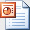 1Philosophy-How to include all children with a variety of abilitiesPlay based approachCurriculum Resources: Creative Curriculum and other resources from NAEYC and DECProcess vs. Product (activity presentation, extension and evaluation)Start Cooking Project discussionWork in groups for Philosophy statementDon’t move the muffin tins Chapters 2&4-Paper &Crayons, felt pens, chalk.ART: Chapters 3Two points from each chapter of readings and video2Activity Set-upDAP and Recommended Practices applied to curriculum and creative activitiesAdaptive ActivitiesActivities: paper, crayons, markers, chalk, etc.Adaptive materialsDon’t move the muffin tins Chapters 3&5-Paint &Printing Accommodations article Partial participation article & reciprocity articleDon’t move the muffin tins Chapters 9-Sculpture and StructureART: Chapters 4Read: NAEYC Code of Ethics: http://www.naeyc.org/files/naeyc/file/positions/PSETH05.pdf    PEPIDEC Code of Ethics: http://www.dec-sped.org/uploads/docs/about_dec/position_concept_papers/Code%20of%20Ethics_updated_Aug2009.pdf   PEPITurn in cooking plan ideas with a sketch of your recipeDraft philosophy statementTwo points from each chapter of readings2Teacher’s roleRecyclablesParent engagement/involvementActivities:paint, finger paint, prints, dough, claycollageART: Chapters 6Draft of notebookTwo points from each chapter of readings and online readings3Mid-TermDiscuss cooking project presentation and teacher roleFinal philosophy statements3Activities: cooking projects class presentationsBring cooking recipe and all materials for cooking projectDon’t move the muffin tins Chapters 6-CollageART: Chapters 6Final cooking project Draft of notebook4Activities:sewing, woodworkingTwo points from each chapter of readingsFinal notebook due4Final Exam